Муниципальное общеобразовательное бюджетное учреждениеТулагинская средняя общеобразовательная школа им. П.И. КочневаГородского Округа “Город Якутск”Управление Образования Окружной Администрации г.ЯкутскаСогласовано:                                                                                    Утверждаю:Зам.директора по ВР:Трофимова Г.Е                        Директор школы: Иванова И.С                         «     »________________20Программа профилактики жестокого обращения и насилия над детьми и несовершеннолетними в семье, среди сверстников.«ЖИЗНЬ БЕЗ НАСИЛИЯ»
                                          Составители: Илларионова В.К-соцпедагог                                       Кузьмина Т.С- педагог-психолог2015гПрограмма профилактики жестокого обращения и насилия над детьми и несовершеннолетними в семье «ЖИЗНЬ БЕЗ НАСИЛИЯ»
Составители: Илларионова В.К– социальный педагог, Кузьмина Т.С педагог – психолог Цель:
1.Соблюдение  прав и интересов детей;2. Профилактика жестокости и насилия среди несовершеннолетних, в семье, в образовательном учреждении;3. Мобилизация потенциальных возможностей личности в соответствии с ее реальными притязаниями,

Задачи:1. Способствовать созданию условий для воспитания личностной зрелости учащихся, их высокой самооценки и адекватного функционирования в среде;2. Предотвратить факты жестокого обращения и насилия над несовершеннолетними;3. Оказать социальную, психологическую, педагогическую  помощь и поддержку несовершеннолетним, попавшим в ситуацию жестокого обращения; 4. Оказать помощь родителям по формированию устойчивых взглядов на воспитание, отношение в семье, разрешение конфликтов.5. Формировать негативное мнение у учащихся ко всем формам жестокого обращения; 
6. Создать информационное и  методическое руководство для педагогов, родителей, учащихся по профилактике насилия и жестокого обращения;7. Проводить работу по профилактике «эмоционального выгорания» педагогов, исключении разрушительных способов самоутверждения на зависимых учениках.
Целевая группа: 
     - учащиеся школы; 
     - родители;     - педагоги.Срок реализации программы - 2015-2018гг.Ожидаемые  результаты:Формирование негативного общественного мнения ко всем формам жестокого обращения.Увеличение количества детей, подростков и молодежи, получивших достоверную информации о проблеме жестокости и насилия и путях ее преодоления.Помочь ученикам и педагогам лучше адаптироваться к социальным условиям;повышение  собственной самооценки, стимулирование процесса развития и роста индивидуальности детей;улучшение  здоровья и качества жизни, отношения с окружающими;воспитание  у детей целеустремленности, чувства ответственности.Содержание:1. Пояснительная записка ----------------------------------------------------      4 - 6 2. Работа с детьми: 2.1 Диагностическая работа ------------------------------------------      7 - 8 2.2 Профилактическая работа ---------------------------------------       8 - 102.3 Коррекционная работа -------------------------------------------       10 - 113. План мероприятий  ---------------------------------------------------------      12 - 184. Список литературы----------------------------------------------------------      195. Приложение-------------------------------------------------------------------      20 - 37Пояснительная записка.Жестокое обращение с ребенком – это все формы или эмоционального плохого обращения, сексуальное насилие, заботы, пренебрежение, торговля или другие формы поведения, приводящие к фактическому ущербу ребенка.Подчеркивая актуальность изучения насилия и ненасилия, следуетотметить, что, к сожалению, антигуманные отношения, насилие над детьми, агрессия и жестокость сегодня достаточно широко представлены во многих сферах нашей жизни. Страшно, если они впоследствии ведут к совершению противоправных действий, к преступлениям, процент которых последние годы неизменно растет. Так, на территории России в 2015 году криминогенная ситуация в подростковой среде резко осложнилась, допущен значительный (на 45%) рост числа преступлений, совершенных несовершеннолетними, в т.ч. тяжких и особо тяжких - на 32%, в общественных местах и на улицах. Особенно важной в современной российской науке и практике является проблема насилия и жестокости по отношению к детям. Насилие над ребенком наносит ему не только материальный ущерб или угрожает его физической жизни. Оно несет с собой тяжкие моральные и психологические проблемы: постоянная боязнь оказаться объектом насилия в сфере непосредственного социального окружения перерастает в сильное психологическое давление, которое ведет к стрессам, нервным срывам, снижению самооценки, становится дополнительным источником межличностных конфликтов и т.д.Подобная ситуация в нашем обществе, конечно же, вытекает из ряда проблем – это и экономические, связанные с кризисом и неуверенности в завтрашнем дне, и социальные – в обществе утрачены основные общественнозначимые ценности, и психологические – воспитываемый многие годы инфантилизм, нежелание принимать жизненно важные решения, брать ответственность на себя, зависимость от других.Насильственные действия могут проявляться в самых различных формах: от клички, оскорбительного взгляда до убийства. Они могут иметь вид физического, вербального, психического и социального насилия. Не все виды насилия уголовно наказуемы, в частности домашнее насилие. Такой вид насилия включает многие насильственные действия, в том числеограничения доступа к еде, одежде, учебе, социальным услугам; унижение достоинства; нарушение внутренней границы личностных переживаний; игнорирование потребностей и интересов ребенка и др.Первым вопросом, связанным с оценкой социально-медицинских последствий жестокого обращения с детьми, является определение понятий, используемых в исследования по проблеме насилия. Наиболее постоянно употребляются следующие термины:- пренебрежение, плохое обращение;- жестокое физическое наказание, физическое насилие, издевательство;- сексуальное злоупотребление.Пренебрежение преимущественно понимается как отсутствие надлежащей родительской заботы или опеки, когда ребенок является нуждающимся, бездомным, живет в физически опасном окружении. В поведении родителей есть серьезные упущения в обеспечении витальных (жизненно необходимых) потребностей ребенка в пище, одежде, приюте, медицинском обслуживании и защите от опасных условий. По существу, речь идет о состояниях депривации. Наиболее близким к данному определению в нашей социально - психологической литературе является термин «социальное сиротство», или лишение детей родительского попечения при живых родителях.Физически жестокое обращение определяется как преднамеренное или осознанное применение жестоких телесных наказаний или причинение ребенку неоправданных страданий, например, нанесение ударов кулаком, ногой, колющих ударов, прижиганий.Сексуальное злоупотребление понимается как использование ребенка для целей сексуального удовлетворения взрослого человека или лица, значительно более старшего, чем сама жертва. Насилие может совершаться в различных формах: развратные действия, половые сношения или попытки таковых, изнасилование, кровосмешение (инцест), демонстрацияпорнографии, проституция малолетних. Определение сексуального насилия акцентирует внимание на отношении жертвы насилия к совершаемым действиям. Под сексуальным злоупотреблением понимается вовлечение функционально незрелых детей, которые они совершают, полностью их не понимая, на которые они не способны дать согласие или которыенарушают табу социальных (семейных) ролей.Второй вопрос, возникающий при анализе насилия к детям, связан с оценкой серьезности жестокого обращения и характера ближайших и отдаленных социально - медицинских последствий. С выраженностью последствий связывают такие факторы, как частота и продолжительность актов жестокости, их массивность, возраст ребенка, особенностиличности. Считается, что характеристика жестокого обращения должна включать:   - оценку совершаемых действий (физические, сексуальные, эмоциональные);   - продолжительность их воздействия и особенности последствий (физические, эмоциональные, психологические).К факторам риска жестокого обращения родителей с детьми, по мнению ряда исследователей, относятся:   - алкоголизм, признаки асоциальной личностной деформации и криминальность, психопатические черты в виде психической ригидности с аффективной возбудимостью;   - незрелость родителей и их изолированность, отсутствие социально-психологической поддержки со стороны прародителей;   - низкая самооценка у родителей, снижение толерантности к стрессам и личностные проблемы.Школьная среда в общеобразовательной школе, переживающей нарастающую дифференциацию программ, внедрение «элитарных» форм обучения, создает зоны повышенной конфликтности между сверстниками различных социальных групп. Это приводит к повышению агрессивности в системе межличностных отношений. Цель:
1.Соблюдение  прав и интересов детей;2. Профилактика жестокости и насилия среди несовершеннолетних, в семье, в образовательном учреждении;3. Мобилизация потенциальных возможностей личности в соответствии с ее реальными притязаниями,

Задачи:1. Способствовать созданию условий для воспитания личностной зрелости учащихся, их высокой самооценки и адекватного функционирования в среде;2. Предотвратить факты жестокого обращения и насилия над несовершеннолетними;3. Оказать социальную, психологическую, педагогическую  помощь и поддержку несовершеннолетним, попавшим в ситуацию жестокого обращения; 4. Оказать помощь родителям по формированию устойчивых взглядов на воспитание, отношение в семье, разрешение конфликтов.5. Формировать негативное мнение у учащихся ко всем формам жестокого обращения; 
6. Создать информационное и  методическое руководство для педагогов, родителей, учащихся по профилактике насилия и жестокого обращения;7. Проводить работу по профилактике «эмоционального выгорания» педагогов, исключении разрушительных способов самоутверждения на зависимых учениках.
Законодательная база для разработки программы:Конвенция о правах ребенка.Закон РК « Об образовании».Закон « О правах ребенка».Устав школы.Целевая группа: 
     - учащиеся школы; 
     - родители;     - педагоги.Срок реализации программы - 2015-2018гг.Работа должна включать в себя следующие виды деятельности: диагностика, профилактика, коррекция.Диагностическая работа  проводится в 3 этапа. 1 этап. На первом этапе, по отзывам учителей, классных руководителей, из всех детей выделяются те, у кого есть различного рода проблемы в адаптации, а именно:- трудности в обучении;- неорганизованность;- агрессия;- неуравновешенность;- неуверенность в себе;- трудности во взаимоотношениях со сверстниками и взрослыми;- воровство и т.п.Основным методом является экспертная оценка. В роли экспертов выступают учителя. Психолог образовательного  учреждения просит их ответить на вопрос о том, у каких именно детей из их группы наблюдаются вышеперечисленные проблемы в адаптации. Для проверки полученных данных и преодоления возможной объективности учителя  рекомендуется воспользоваться и другими методами: наблюдением за поведением детей во время занятий, игр, на прогулке, используя психодиагностические методики по оценке уровня дезадаптированности (например, модифицированным вариантом теста«Диагностика межличностных отношений в группе», активными рисуночными методиками и пр.).2 этап. Выявление родителей, учеников, нарушающих права детей, то есть применяющих к ним физическое или психическое насилие. С этой целью проводится: диагностика агрессивности родителей детей, имеющих трудности в адаптации, а также выявляются методы воспитательного воздействия, которые применяют родители этих детей. Диагностика поведения учеников в коллективе и социальные взаимосвязи. С помощью метода опроса из родителей детей, имеющих трудности в адаптации, выделяются те, кто нарушает права своих детей. На этом этапе применяются анкетирование и опросник Басса-Дарки.  Анкета содержит вопросы относительно частоты применения личных воспитательных мерк ребенку.  Опросник Басса-Дарки используется для уточнения данных анкетирования, а именно - выявления тех родителей, у которых выраженная физическая агрессия, вербальная агрессия, раздражительность. По результатам этого этапа диагностики выделяются те семьи, в которых нарушаются права ребенка. Это те семьи, в которых хотя бы один из родителей или использует физические наказания, или имеет высокий балл по одной из шкал опросника Басса-Дарки.Методикой выявления взаимоотношений в классном коллективе служит «Социометрия», которая позволяет выявить не только социальные связи детей, но и сформированные в классе группировки. Методика оценки удовлетворенности учащихся различными сторонами жизни коллектива позволяет выявить учащихся, которым не комфортно в коллективе, а так же выявить причины  дискомфорта.3 этап.Диагностика особенностей семейного воспитания, особенностей отношений между родителями в тех семьях, в которых заметны нарушения поведения детей (агрессор или аутсайдер).Целью этого этапа является анализ тех родительских установок реакций, а также психологических проблем родителей, которые ведут к нарушению прав ребенка в семье.Для получения дополнительной информации об особенностях эмоционального контакта родителей с ребенком используется опросник детско-родительского взаимодействия. Профилактическая работа системы профилактики жестокого обращения в отношении детей основывается на семейно-центрированном подходе,предполагающем ориентацию на внутренние ресурсы семьи и направлена на формирование у населения семейных ценностей и социальнойактивности в отношении поддержания психосоциального благополучиясемьи и в первую очередь детей. В этой связи, ключевым элементомпланирования действий по преодолению жестокого обращения должен стать комплекс эффективных и всесторонних первичных, вторичных и третичных профилактических мер, центрированных на ребенкеи ориентированных на семью, который основывается на межведомственном сотрудничестве и координации с обязательным участиеморганов управления и учреждений здравоохранения, образования,социальной защиты, правоохранительных органов и органов правосудия, а также органов, отвечающих за бюджетирование и финансирование этой деятельности.Приоритетным направлением деятельности по защите детей от жестокого обращения является первичная профилактика – предупреждение возникновения факторов риска проявления жестокого обращения, выявлениеи коррекция проблем в семейных отношениях на ранней стадии, обеспечение условий для эффективного выполнения функций семьей (репродуктивной, педагогической, функции социализации и т.д.). Выявление детей, имеющих те или иные психологические проблемы. Практика, а также многочисленные исследования показывать, что те дети, права которых в семье нарушаются, обычно имеют те или иные трудности в адаптации: трудности в обучении, агрессия, трудности взаимодействии со сверстниками и взрослыми и т. д. Вторичная профилактика включает в себя создание инструмента выявления и передачи сигнала о случае жестокого обращения для реагирования на случай. В общем плане можно выделить несколько основных этапов организации выявления случая жестокого обращения и планирования помощипострадавшему ребенку.Первый этап: прием информацииСобирать информацию о жестоком обращении с ребенком, которая может  поступать из самых разных источников – соседи, друзья, прохожие, поликлиники, полиции, органов социальной защиты, граждани т.д. с целью организации раннего выявления случаев жестокогообращения.  Проведение  информационной и образовательной работы с гражданами и специалистами, разъяснение им признаков жестокого обращения с детьми или пренебрежения их нуждами, порядка действий в случае обнаружения таких признаков. В соответствии с пунктом 3 статьи 56 семейного кодекса РФ должностные лица организаций и иные граждане, которым станет известно об угрозе жизни или здоровью ребенка, о нарушении его прав и законных интересов, обязаны сообщить об этом в орган опеки и попечительства по месту фактического нахождения ребенка. При получении таких сведений орган опеки и попечительства обязан принять необходимые меры по защите прав и законных интересов ребенка.  Второй этап: расследование сигнала о случае жесткого обращенияна этом этапе необходимо проведение предварительной оценки выявленного случая жестокого обращения, социально-психологическая диагностика ситуации семьи, проведение первичного интервью с детьми и родителями.После получения информации (сигнала) необходимо проведениепроверки, целью которой является определить: а) имел ли место случайжестокого обращения, и б) безопасно ли ребенку оставаться в семье.такую проверку могут проводить специалисты уполномоченных социальных учреждений, с представлением информации по результатам проверкив орган опеки и попечительства (или в комиссию по делам несовершенно-летних и защите их прав). Третий этап: оценка безопасности ребенка. Своевременная  и адекватная оценка безопасности и риска приобретает особое значение в ситуациях, когда ребенок подвергаетсяфизическому (сексуальному) насилию или находится в условияхотсутствия заботы и пренебрежения нуждами, так как при этихвидах жестокого обращения ребенок может серьезно пострадать или погибнуть. Актуальное  состояние ребенка оценивается по состоянию его физического здоровья, эмоциональному состоянию, опасности ближайшегосоциального окружения и наличию высокого риска для его безопасности,жизни и здоровья в случае оставления без помощи.Четвертый этап: организация защиты ребенка, пострадавшего отжестокого обращенияКаждая  информация о случае жестокого обращения оценивается на предмет риска и безопасности для ребенка, а факт жестокого обращения расследуется. После оценки риска принимается  решение, остается ли ребе-нок дома; необходима ли выработка срочного плана безопасности дляснижения риска, если он оценивается как высокий, или ребенка необходимо изъять из семьи и поместить в соответствующее учреждение, вовременную семью или к родственникам, способным обеспечить безопасность и заботиться о ребенке. Пятый этап: мониторинг динамики семейной ситуацииНеобходимо отслеживать динамику работы с семьей, что  позволяет не работать впустую, когда принятые меры не достигают намеченной цели, и вовремя корректировать план. Шестой этап: завершение помощиПо итогам проведенных реабилитационных мероприятий необходимо осуществление профессионального мониторинга состояния семьи иребенка. Задачей мониторинга является получение информации о решении поставленных реабилитационных задач, необходимости корректировки плана реабилитации семьи и ребенка, продолжении и перспективах реабилитационной работы с семьей.Третичная профилактикаИнфраструктура услуг по реабилитации пострадавших, а такжесовершивших жестокое обращение, предполагает создание условий дляпроведения социально-психологической реабилитации детей, пострадавших от жестокого обращения и преступных посягательств, а также расширение сети служб по оказанию социальных услуг по предоставлению временного приюта женщинам с детьми, пострадавшим от жестокого обращения.Коррекционная работа по защите детей  от жестокого обращения Работа по диагностике и профилактике поведения, ведущего к нарушению прав ребенка в семье, в школьном коллективе закономерно должна включать в себя и коррекционный блок. В наиболее развернутой форме коррекционные задачи включают в себя:• коррекционные занятия с детьми, испытывающими трудности в адаптации к школе;• коррекционные занятия с учителями с целью оптимизации стиля общения с детьми;• коррекционные занятия с родителями с целью преодоления трудностей семейного воспитания и изменения установок по отношению к ребенку.Коррекционная  работа с родителями в целом может вестись в следующихформах:1) в форме групповых дискуссий по темам уже проведенных информационных бесед (в качестве ведущих подобного рода групповых обсуждений проблем семейного воспитания выступают учитель и психолог образовательного учреждения);2) в форме анализа конкретной проблемной ситуации (ведущие — учитель и психолог);3) в форме тренинговых занятий, включающих в себя элементы тренинга коммуникативной компетентности, ролевой идентификации, личностного роста (ведущий — психолог).	Для выявления этих особенностей используются методики определение типа темперамента, определение самоотношения (Столин В.В., Пантелеев С.Р.), диагностика коммуникативных способностей. План мероприятий  МОБУ Тулагинская СОШ им.П.И.Кочнева  в 2015 – 2018 г.по противодействию  жестокому обращению  с детьми.СЕНТЯБРЬОктябрьНоябрьДекабрьЯнварьФевральМартАпрельМайСписок литературы1. Анн Л.Ф. Психологический тренинг с подростками.- СПб.: « Питер», 2003.2. Емельянова Е.В. Психологические проблемы современного подростка и их решение в тренинге.- СПб.: «Речь»,2008.3. Малкина –Пых И.Г. Возрастные кризисы: Справочник практического психолога.- М.: «Эксмо», 2004.4. Прутченков А.С. «Свет мой, зеркальце, скажи…»: Методические разработки социально-психологических тренингов. – М.: «Новая школа», 1996.ПриложениеТренинг родительской эффективности.Общие положения.Тренинг рассчитан на родителей, имеющих трудности в воспитании ребенка и осознающих их.Оптимально участие в нем обоих родителей. Он помогает освободиться от страхов ввоспитании малыша, глубже осмыслить взаимоотношения в паре, пережить состояние равной ответственности за психологическое здоровье ребенка, а также раскрыться отцовскому и материнскому чувству в совместном переживании.Специалистами в области коррекции детско-родительских отношений отмечается, чтородительская компетентность и психологическая готовность родителей к свободному иответственному взаимодействию с ребенком имеет несколько составляющих:• Адекватность родительской позиции — степень ориентировки в восприятии индивидуальныхособенностей ребенка, проявляющаяся в феноменах приписывания ему тех или иных качеств, встепени и в знаке искажений образа ребенка (когнитивныйкомпонент);• Динамичность родительской позиции — степень подвижности родительских установок,способность к изменениям форм и способов взаимодействия с детьми в зависимости отвозраста и конкретной ситуации (поведенческий компонент);• Прогностичность родительской позиции — способность родителей к предвидению перспектив дальнейшего развития ребенка, умение «просчитать» следствия своих воспитательных воздействий (когнитивный и поведенческий компоненты).Эмоциональный компонент родительской позиции проявляется по всем трем параметрам и выражается в преобладании того или иного эмоционального фона детско - родительскихотношений.В программе тренинга соединены элементы тренинга коммуникативной компетентности (Л.А. Петровская), систематического тренинга педагогической эффективности (Systematic Training for Effective Teaching — STET) Т. Гордона, психолого - акмеологического тренинга зрелого отцовства и материнства (Н.В. Боровикова), а также психологические паники, широко применяемые в самых разных тренинговых программах, направленные на осознание взаимовлияния Я-концепции и процесса формирования гармоничной диады «родитель-ребенок».В результате прохождения данного вида тренинговых занятий у Участников формируютсяследующие умения и навыки:• умение чувствовать и понимать себя, навыки рефлексии своих эмоциональных состояний, вызванных взаимодействием с ребенком;• внутренняя личностная свобода самих родителей и их собственная интернальная позиция по отношению к жизни;• навыки эффективной обратной связи в общении с ребенком;• расширение ролевого репертуара родительского поведения.Место проведения тренинга.Занятия должны проводиться в отдельном помещении. Для предотвращения различных помех желательно, чтобы оно запиралось изнутри. Помещение должно быть достаточно просторным, чтобы участники группы могли сесть в круг и имели достаточно места для выполнения упражнений.Качественно-количественные характеристики группы участников. Оптимальноеколичество участников — 12-15 человек. Лучше, если это будут родители обоего пола (матери и отцы), даже если они не образуют единую семейнуюпару. В силу возможной актуализации общекультуральных меж поколенных различий в установках на воспитание детей нежелательноодновременное участие в группе представителей разных поколений (мам и бабушек). Также представляется эффективной разнородность участников по критерию нарушения прав ребенка в семье — лучше, если в подобной группе примут участие не только те родители, которые в результате проведенной диагностики характера детско - родительских отношений квалифицированы как «нарушители».Позиция ведущего. Ряд авторов, обозначая различные стили ведущего, говорят о трех Формах: свободное ведение, программированное ведение и компромиссная, промежуточная форма (Ю.М. Жуков, Л.А. Петровская, П.В. Растянников.) Выбор того или иного стиля определяется складывающейся ситуацией и общими психотерапевтическими установками самого ведущего, но в любом случае должен обеспечивать возможность «сглаживать» конфликтные ситуации и избегать создания барьеров в общении участников.Продолжительность занятий.Продолжительность одного занятия составляет от 1,5 до 2 часов. Всего 6-10 занятий.Общие сценарные аспекты занятий.Многие признанные авторитеты в области социально - психологического тренинга отмечают, что одна из очевидных трудностей в изложении его сценарных аспектов состоит в том, что данная форме психологической работы в принципе не имеет однозначного алгоритма в поэтому достаточно широко варьирует. Поэтому мы остановимся лишь на выделении общих этапов с краткими указаниями на возможные психотехники, применяемые на каждом из них.Начальный этап (первые 2-3 занятия) посвящается первичному знакомству участниковдруг с другом, задаче отрефлексирования процессов формирования первого впечатления о себе и о другом, первичному обмену теми образами ребенка, которые презентируются родителями.В качестве основных психотехнических приемов используются упражнения на «смену языка самовыражения» (ассоциации, метафоры, невербальные формы).Основной этап (последующие 3-5 занятий) ориентирован на анализ личностныхпроекций участников, углубление обратных связей, отрефлексирование стилей взаимодействия в диаде и расширение ролевого репертуара. В качестве основных психотехнических приемов используются упражнения в парах, направленные на смену позиций доминирования подчинения, рефлексию эмоциональных реакций участников на формы контроля поведения, а также типичных стратегий разрешения конфликтных ситуаций. Обсуждаемые ситуации анализируются, прежде всего, через вызываемые ими чувства и интерпретации. Также активно используются неоднократно описанные в специальной литературе рисуночные методики (например, «Я, мама и детский сад») и свободные сочинения («Портрет моего ребенка», «Я как родитель»)Тексты сочинений «Портрет моего ребенка» и «Я как родители анализируются повыделенным А.С. Спиваковской параметрам: общая оценка ребенка, эмоциональное отношение к ребенку, оценка деятельности ребенка, оценка собственного родительского воздействия на ребенка, преобладание тех или иных временных планов в описании ребенка. Также могут быть использованы неоконченные рассказы, в которых описаны типичные конфликтные ситуации, где главный герой — ребенок, а родитель должен закончить рассказ так, как ему кажется, закончил бы рассказ его собственный ребенок.Итоговые занятия (1-2) в целом посвящены построению каждым участником своего Я-прогноза в родительской позиции. Используемые приемы включают в себя довольно широкий спектр гештальт - ориентированных психотехник («волшебная таблетка», «времена года моей души», «зеркало Снежной королевы» и пр.). При условии благоприятных сдвигов в родительских позициях и созданной атмосферы взаимного доверия и доброжелательности возможно объединение детей и родителей одном из итоговых занятий. При этом эффективно использование сказок, посвященных детско -родительским проблемам (примеры их можно найти в лингафонных курсах сказкотерапии) с последующим рисованием и обсуждение (индивидуально и коллективно) в паре или всей группой, причем на начальном этапе родитель работает в паре с чужим ребенком и лишь потом со своим собственным.Тренинг коммуникативных умений«Я среди людей».Это коммуникативный тренинг, цель которого – формирование навыков общения, умения слушать, высказывать свою точку зрения, аргументировать и отстаивать свою позицию. Подростковый возраст – это важнейший этап в развитии самосознания. Для развития самооценки и формирования  полного и точного представления о себе как индивидуальности крайне важно научиться жить среди других людей, общаться с удовольствием, не избегать, а использовать любую возможность контакта с человеком для того, чтобы лучше понять людей и себя.К коммуникативным умениям относятся:•   Описание поведения, т. е. сообщение о наблюдаемом без оценивания  и без приписывания мотивов. Такая обратная связь,. основанная на наблюдениях, вызывает наименьшую психологическую защиту и наибольшее желание изменить поведение.•     Коммуникация чувств — ясное сообщение о своем внутреннемсостоянии, понимание и принятие своих и чужих чувств. Чувства выражаются телодвижениями, словами, поэтому легко ошибиться относительно эмоционального  состояния другого человека. Мы часто  передаем чувства в неявной форме или в форме оценки. Например: «Ты всегда всех задеваешь» — оценка человека. «Я чувствую себя обиженной, когда ты так говоришь» — выражение чувства. Чтобы тебя правильно поняли, лучше использовать при общении прямые определения: «Я чувствую смущение, огорчение, сожаление и т. п.».•    Активное слушание — умение внимательно слушать партнера и понимать его точку зрения.•    Эмпатия — адекватное восприятие того, что происходит во внутреннем мире другого человека.•   Конфронтация — действия, направленные на то, чтобы побудить другого человека осознать, проанализировать или изменить свое решение или поведение. В конфронтации заложены большие возможности пользы и вреда. Продуктивная конфронтация предполагает положительные отношения с человеком.Помимо описанных коммуникативных умений, подросткам  в их дальнейшей самостоятельной жизни будут необходимы навыки  делового общения, такие, как:•   установление контакта;•     ориентация в проблеме;•     аргументациясвоей точки зрения, отстаивание своих интересов;•навыкипринятия решений, нахождение компромисса. Тренинг состоит из двух частей:1.Специальные упражнения, направленные на формирование отдельных коммуникативных умений и навыков делового общения.  2.Упржнения, в которых активизируются все умения.Занятие «Установление контакта» Цель  - способствовать  сплочению группы, формирование навыков установления контакта.Приветствие. Представление ведущего. Знакомство с целями занятий, форма проведения  ( что такое « тренинг», особенности формы общения в группе, в кругу).Если работаем с новой группой, где участники не знакомы между собой проводим упражнение «Знакомство». По кругу называем свое имя и черту характера на первую букву своего имени.   Обсуждение правил. «Сегодня мы должны обсудить и принять правила, которым будем следовать работая в группе.» Правила групповой работы:1. Не опаздывать.2. Не говорить друг о друге плохо, не «комментировать»3. Не перебивать и слушать друг друга.4. Подводить итоги после каждого занятия.5. Не выносить сор из избы ( обсуждаем только что происходит здесь и сейчас)6. Быть откровенными в выражении чувств.( я чувствую, я думаю)7. Быть активными в работе.8. Поддерживать друг друга. ( хорошее слово каждому участнику)Озвучиваем правила, принимаем те, за которые проголосовало большинство участников.Теоретическая часть. Для того чтобы установился хороший контакт, важно расположить собеседника к себе, вызвать его доверие, интерес к себе. Для этогоу нас есть невербальные и вербальные средства. Невербальные - поза, улыбка, контакт глаз, организация пространства общения (дистанция). Вербальные — комплименты, «ритуальные» фразы (какая хорошая погода...), открытые вопросы, дающие   возможность собеседнику ответить более полно.«Золоте правило» общения гласит: «Относись к окружающим так, как ты бы хотел, чтобы относились к тебе» По сути, оно конечно очень простое, однако следовать ему может только тот, кто знает, почему он хочет того или иного отношения, тот, кто имеет опыт самопознания.В результате наших занятий вы должны постараться овладеть навыками установления контакта и эффективного общения, научиться слушать себя и других, но и усвоить, что только благодаря тому, что мы умеем видеть в другом человеке равного себе, мы и существуем как общество.Упражнение  «Невербальный контакт».Один из участников (доброволец) выходит из комнаты. Когда он вернется, то должен определить, кто из участников готов вступить с ним в контакт. При этом все участники  будут  пользоваться только невербальными средствами. Группа в отсутствие водящего должна выбрать участника, который будет демонстрировать готовность вступить в контакт, остальные должны будут показывать нежелание этого делать. Затем выбираются другие добровольцы. При этом количество участников. Желающих вступить в контакт, можно увеличивать – двое, трое и или все.Опрос. «Легко ли было устанавливать контакт? Что помогло определить желающего общаться? Что вы чувствовали, когда понимали, что в общении с вами не заинтересованы?» При обсуждении упражнения следует обратить внимание на признаки, которые помогали определить готовность к вступлению в контакт.Это упражнение позволяет отметить чувствительность, доброжелательность участников, средства невербального контакта.Упражнение «Пустой стул»  Для проведения упражнения необходимо нечетное количество участников. Предварительно все рассчитываются на «первый-второй». Все вторые номера сидят на стульях, первые стоят за спинками стульев, оставшийся без пары участник стоит за спинкой свободного стула. Его задача – пригласить кого-нибудь из сидящих на свой стул. При этом он может пользоваться только невербальными средствами, говорить ничего нельзя. Все те, кто сидят на стульях, очень стараются выйти из-под контроля того, кто стоит за их спиной, и попасть на свободный стул. Задача тех. Кто стоит за спинками стульев – удержать своих «подопечных» - для этого надо успеть взять за плечи в тот момент, когда он собирается пересесть, но все  время руки над ним держать нельзя.Опрос. «Как вы приглашали кого-то на свой стул? Как понимали, что вас пригласили на стул? Что больше понравилось- стоять за стулом или сидеть на стуле?Упражнение «Фигуры»( отработка навыка передавать и получать информацию, уточнять, задавать вопросы, пояснять). По очереди в парах один участник объясняет, что нужно рисовать, другой получает информацию, уточняет и рисует.Опрос. « Что было легче - объяснять или рисовать? Какие трудности возникали, как справлялись?»Завершение занятия. По кругу участники высказывают свои впечатления от занятия, что запомнилось, что понравилось, что нового узнали или поняли о себе.Занятие  «Эмпатия»Цель – познакомить учащихся с понятием эмпатия, определить эмпатическую чувствительность и  через активное выполнение упражнений развить эту способность.1.Упражнение «Комплимент».  «Умение увидеть сильные стороны, положительные качества у любого человека и , главное найти нужные слова, чтобы сказать ему об этом. – вот что необходимо для приятного и продуктивного общения. Давайте попробуем проверить, насколько мы доброжелательны, умеем ли видеть хорошее в других и говорить об этом.»В кругу каждый участник смотрит на своего соседа слева и думает, какая черта характера, какая привычка этого человека ему больше всего нравиться и как об этом  сказать ему, т.е. сделать комплимент. Начинает любой, кто готов сказать приятные слова своему соседу. Все остальные внимательно слушают. Тот, кому сделан комплимент, должен поблагодарить в ответ, а затем сам сделать свой комплимент своему соседу слева. И так по кругу, пока все участники не скажут что-либо приятное соседу.Необходимо настроить участников на тактичное отношение друг у другу, на развитие умения слушать и слышать говорящего, обращая внимание на его манеру устанавливать контакт ( как приветствовал своего соседа или забыл это сделать, смотрит в глаза или в сторону, как держит руки, как говорит и т.д)«Итак, мы поприветствовали друг друга, настроились на продуктивную работу.»Теоретическая часть. « Цель нашего занятия сегодня – познакомиться с понятием «эмпатия».   Эмпатия -  это адекватное представление о том, что происходит во внутреннем мире другого человека.Одно из основных умений человека, которого мы называем общительным, заключается в способности читать мысли и чувства другого человека по глазам, по выражению лица, по позе и т.п. В какой мере эти способности развиты у вас? Давайте сегодня мы это узнаем.»Упражнение «Ассоциации» Один из участников (доброволец)  выходит из комнаты. Оставшиеся выбирают участника, которого они загадают. Водящий возвращается, и его задача – угадать загаданного человека. У него есть три попытки. Для того чтобы отгадать, водящий задает участникам вопросы : «Если бы это был цветок (животное, погода, мебель, одежда, машина, посуда, здание, цвет, фигура, насекомое и т.п.), то какой?» Участник, к которому обращается водящий, говорит свою ассоциацию. Например , «это нарцисс». Если водящий отгадывает, угаданный участник становится водящим.В этой игре важно следить, чтобы все или многие участники группы могли попробовать себя в роли водящего или в роли загаданного участника.Опрос.  «Трудно ли было подобрать ассоциацию? Трудно ли было угадывать? Кому удавалось угадать, что помогло? Чьи ассоциации показались наиболее удачными?»Упражнение  «Таможенники и контрабандисты» Эта игра поможет сосредоточиться на проявлениях чувства тревоги, которые обычно трудно заметить: изменение голоса, дрожание, неуверенность движений, принужденная улыбка, общая напряженность.Один человек играет роль контрабандиста, он выходит из комнаты и почти сразу же возвращается к остальным участникам (таможенникам). Всего он выходит из комнаты 5 раз и при одном возвращении (каком- он выбирает сам) у него под одеждой должен быть прикреплен конверт, содержащий небольшой предмет. Таможенники не имеют права обыскивать контрабандиста, они могут только задавать ему различные вопросы, Задача таможенников – догадаться, в какой из приходов у контрабандиста был спрятан конверт. Свои соображения таможенник записывает, при этом каждый может указать только два прихода, показавшиеся наиболее вероятными. Роль контрабандиста по очереди играют несколько участников. По записям в таблицах легко выявить лучшего контрабандиста и таможенника.Опрос. Лучший контрабандист и таможенник должны поделиться своими «тайнами»Завершение занятия. По кругу участники высказывают свои впечатления от занятия, что запомнилось, что понравилось, что нового узнали или поняли о себе.Занятие  «Я и другие вокруг меня»Цель – способствовать дальнейшему сплочению группы и углублению процессов самораскрытия, развитию умения самоанализа и преодоления психологических барьеров, мешающих полноценному самовыражению, с помощью активного игрового взаимодействия совершенствовать коммуникативные навыки. Упражнение «Нетрадиционное приветствие»«Человек живет в мире стереотипов. И это совсем неплохо! Они помогают ему экономить Энергию для творчества и раздумий о смысле жизни. Но они и мешают, обедняя нашу жизнь и отношения с близкими людьми. Например, как вы приветствуете друг друга при встрече? Кто готов рассказать и показать традиционные способы, приемы, манеру приветствия?Что вы при этом испытываете? Наверное, не очень много эмоций, так как это дело привычное. Вы всегда так здороваетесь. Теперь давайте попробуем испытать новые эмоции, а заодно и освоим нетрадиционные приветствия. Какие? Вы можете сами придумать их и показать всем. Кто хочет это сделать? Прошу. Для начала предлагаю несколько вариантов приветствия:Ладонями, но только их тыльной стороной; стопами ног; коленями; плечами (правое плечо легонько касается левого плеча соседа, а затем наоборот); лбами (но очень осторожно)Назовите ваши варианты. Мы готовы их попробовать.»После окончания участники могут поделиться друг с другом и со всей группой своими ощущениями.Упражнение «Грани сходства»  «Давайте подумаем над тем, что же нас объединяет в этом мире. Таких разных, часто непонятных для других. Для этого нужно выбрать себе партнера и сесть рядом с ним, взяв при этом чистый лист бумаги и ручку. Напишите заголовок «Наше сходство» и поставьте двоеточие.  Посмотрите внимательно на человека, сидящего рядом с вами. Он не похож на вас. Другой характер, рост, цвет волос или глаз – очень много различий. И это естественно, ведь он Другой. Но сейчас подумайте о том, что вас объединяет, в чем сходство? Ведь оно есть. Только об этом нельзя спрашивать партнера. В течение 4-5 минут будем молча работать, заполняя листок под заголовком «Наше сходство», думая об этом человеке и о себе одновременно, ведь нельзя написать о сходстве, думая только о ком-то другом.  При этом постарайтесь написать не только о чисто физических или биографических признаках, по которым вы похожи друг на друга. Но поразмышляйте больше о психологических характеристиках, которые могут вас объединять. Что это может быть? Вы оба общительны и добры? Или оба молчаливы и замкнуты?Именно этот стиль рекомендуется для записей: мы оба добрые; тактичные; любим слушать музыку и т.д.После того как вы закончите перечислять сходства, нужно обменяться списками, чтобы выразить свое согласие или несогласие с тем, что написал партнер. Если вы ничего не имеете против его записей, они остаются в списке. Если вас что-то не устраивает, вы просто вычеркиваете эту запись. Тем самым давая понять, что партнер ошибся. После взаимного анализа можете обсудить результаты работы, особенно если есть вычеркнутые записи.»Во время выполнения работы можно включить легкую музыку. После выполнения  упражнения следует провести обсуждение результатов и ощущений участников, давая возможность высказаться всем.Упражнение «Великий мастер»  Упражнение помогает участникам  осознать сильные стороны своей личности.«У каждого есть что-то, что он делает действительно хорошо, в чем он чувствует себя мастером, и это является его ресурсом в решении проблем. Каждый по кругу начинает со слов: «Я великий мастер…» - например, пеших прогулок, приготовления, заплетания косичек и т.п. , причем надо убедить в этом остальных участников. Ведущий спрашивает: «А есть ли в группе кто-нибудь, кто делает это лучше?» Следует дать каждому возможность найти в себе такие умения, чтобы вся группа согласилась, что человек в этом деле действительно великий мастер.Завершение занятия. По кругу участники высказывают свои впечатления от занятия, что запомнилось, что понравилось, что нового узнали или поняли о себе.Занятие «Мой психологический портрет»Цель – продолжить работу по самоанализу, способствовать углублению процессов самораскрытия.Упражнение «Поменяйтесь местами те, кто…» Можно начать занятие «Приветствую тех,  кто…( называем признак, по которому меняются местами большинство участников) Убираем один стул, водящий в кругу называет признак и когда все меняются местами он должен занять любой свободный стул. Тот кому не досталось места становится новым водящим.Упражнение «Откровенно говоря» «Мы уже убедились, что в этой группе можно быть откровенным. Давайте еще раз попробуем пооткровенничать друг  с другом. Пред вами в центре  круга стопка карточек. Вы будете по очереди брать по одной карточке и сразу продолжать фразу. Начало которой написано на ней. Ваше высказывание должно быть предельно искренним и откровенным» Карточки с текстом приведены в приложении, нужно распечатать и разрезать.Упражнение «Психологический портрет»  « у каждого  из нас свое восприятие различных предметов или явлений. Например, один, услышав слово «море», представляет себе пароход, а другой  - пляж. Это явление получило название ассоциативного восприятия. Оно зависит от опыта, от характера, от интересов каждого человека.       Запишите слова, которым вам нужно будет дать ассоциативное толкование в виде рисунка. На каждый рисунок отводится одна минута. Вот эти слова: дом, возмездие, работа, дружба, ужас, абракадабра, семья. Постарайтесь в рисунках выразить, какой смысл заключается для вас в каждом из этих слов»   После того как рисунки закончены, ведущий дает участникам следующую инструкцию «Поменяйтесь рисунками с соседом. Посмотрите их, сравните со своими. У похожих людей и рисунки похожи. Постарайтесь догадаться , в чем их «похожесть». Это очень трудное упражнение, но я вам помогу и немного подскажу. Учтите, что если рисунки крупные, конкретные и ясные по смыслу, то у их автора натура практичная, надежная, основательная, но без фантазии.Если рисунки скорее напоминают математические символы, но конкретные и ясные по смыслу, то тот, кто их рисовал, логичен, умеет управлять собой, но может быть несколько суховат.Если в рисунках много фантазии и оригинальности, это говорит о творческих способностях, но и о трудностях в обыденной жизни. Вы ведь знаете, как трудно жить фантазерам.Готово?Сейчас мы с вами проведем небольшой конкурс на лучший психологический портрет. Каждый из вас попробует по рисунку составить психологический портрет соседа, а тот по десятибалльной шкале будет оценивать истинность описания. 10 баллов- 100% совпадений»  «Подведем итоги упражнения, кто победитель?»Завершение занятия. По кругу участники высказывают свои впечатления от занятия, что запомнилось, что понравилось, что нового узнали или поняли о себе.Занятие   « Познание себя – познание других»Цель занятия – способствовать осознанию себя ( своей личности), и учиться понимать других людей; завершить работу тренинговой группы, ответить на все вопросы, оказать необходимую психологическую поддержку и настроить на будущее.Настроимся на работу:     « Я прошу вас каждого сказать о своем настроении сегодня.  Это может быть какая-то ассоциация ( например «Мое настроение похоже на ..»)Или как прогноз погоды…   Итак, каждый по кругу. Спасибо.»«  Сегодня я предлагаю выполнить  завершающее упражнение для развития  способности к эмпатии, а также  развить способности к самопознанию, самоанализу и пониманию других людей. Каждый день вы встречаетесь и общаетесь  с очень большим количеством разных людей. Скажите каждый по кругу, какие ваши личные качества вам помогают  в общении, понимать других людей, устанавливать контакт, вести беседу. Старайтесь не повторяться…     Знаете, если еще добавит наблюдательность, умение слушать, сопереживать, понимать проблемы и интересы других людей, то вы практически описали профессиональные качества психолога. И сегодня я хочу предложить вам попробовать себя в этой профессии.На листочках напишите свое имя, фамилию и ответы на вопросы:1.Какие 3 предмета я взял бы с собой на необитаемый остров?2.Если бы колдун превратил меня в животное, то в какое?3. Моя любимая пословица или поговорка – 4. Когда меня хвалят я ….Ответы собираем, нумеруем, зачитываем. Каждый участник отмечает номер листка и свое мнение о том, чей это ответ. Когда будут прочитаны все ответы, зачитываются имена написавших.Обсуждение ( каждый по кругу) «Попробуйте проанализировать себя, выскажитесь желающие, ответив на вопросы:Всех ли ты угадал?   Сколько совпадений?      С чем связана успешность (степень знакомства или способность чувствовать другого человека)?Когда отвечал на вопросы какое было желание - стремление закрыться, ответить сухо и коротко или было желание выразить себя, свой внутренний мир, ощущения?»Опрос. По кругу участники высказывают свои впечатления от занятия, что запомнилось, что понравилось, что нового узнали или поняли о себе и о других участниках.Позитивное окончание занятий. Упражнение «Подарки». «У вас есть возможность подарить или пожелать  своему соседу справа все что хотите, нет никаких ограничений, подумайте минутку и подарите свой подарок или пожелание  соседу справа, по очереди по кругу».   «Спасибо за занятия, мне было приятно с вами общаться!»Упражнение «Фигуры»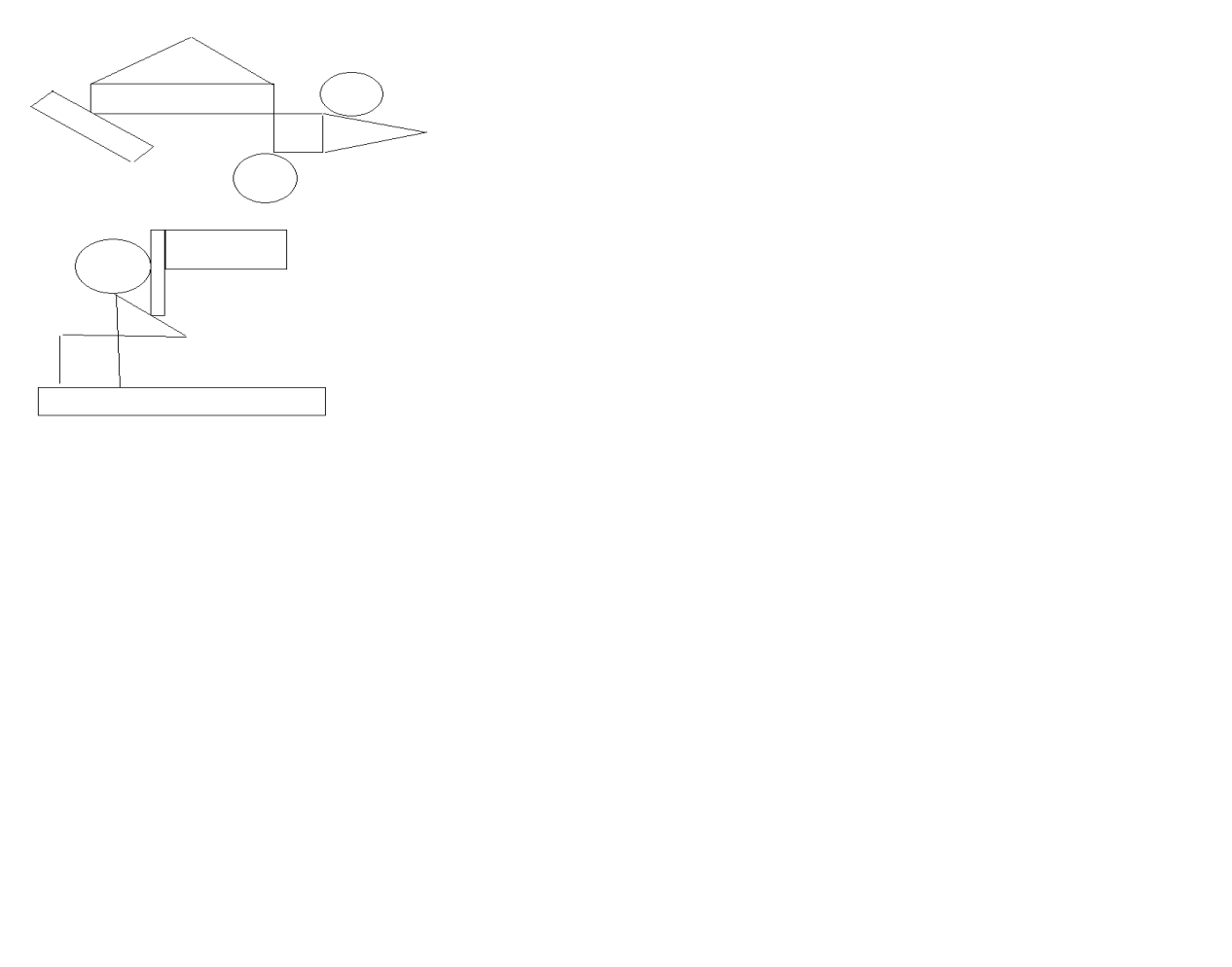 Упражнение «Откровенно говоря»Мой самый большой страх – это…Я не доверяю людям, которые…Я сержусь, когда кто-то…Я  в самом деле очень не люблю в себе…Я печалюсь когда…Я хотел бы, чтобы мои родители знали…Я хотел бы, чтобы тот, на ком я женюсь (за кого выйду замуж), была  (был)…Когда мне нравится кто-то, кому я не нравлюсь  …Самое трудное в том, чтобы  быть мужчиной (женщиной)-это…Главная причина, по которой мне нравится быть в этом классе, - это…Мое самое страшное воспоминание…В собственном характере мне больше всего нравится…В этом классе я чувствую себя наиболее комфортно с …, потому что….Когда кто-то, кто мне нравится, не соглашается со мной, я …Когда мне не нравится кто-то, кому нравлюсь я, я…Мне нравится…Самое счастливое время…В школе я…Мне не удалось …Мне нужно…Я лучший, когда…Я ненавижу…Я не могу понять, почему…Самое лучшее, что могло бы произойти со мной,- это…Труднее всего мне…Когда я настаиваю на своем, люди…Больше всего от других людей мне необходимы…Если бы я мог изменить в себе что-то одно, я бы …В людях мне больше всего нравится…..,         потому что…..Когда я иду в школу…Я скучаю, когда…Мне очень трудно забыть…Я до сих пор не знаю…Мне радостно, когда…Мне очень хочется…Я думаю, что самое важное в жизни…Ролевая игра "Cглаживание конфликтов"Цель упражнения: отработка умений и навыков сглаживания конфликтов. Ведущий рассказывает о важности такого умения как умение быстро и эффективно сглаживать конфликты; объявляет о том, что сейчас опытным путем стоит попытаться выяснить основные методы урегулирования конфликтов. Участники разбиваются на тройки. На протяжении 5 минут каждая тройка придумывает сценарий, по которому двое участников представляют конфликтующие стороны (например, ссорящихся супругов), а третий - играет миротворца, арбитра. На обсуждение ведущий выносит следующие вопросы: - Какие методы сглаживания конфликтов были продемонстрированы? - Какие, на ваш взгляд, интересные находки использовали участники во время игры? - Как стоило повести себя тем участникам, кому не удалось сгладить конфликт?Упражнение «Дикое животное»Цель:способствовать сплочению детского коллектива, научить детей понимать чувства других, оказывать поддержку и сопереживать.Ведущий тихим, таинственным голосом говорит: «Встаньте, пожалуйста, в круг и возьмитесь за руки. Мы — одно большое, доброе животное. Давайте послушаем, как оно дышит! А теперь подышим вместе! На вдох — делаем шаг вперед, на выдох — шаг назад. А теперь на вдох делаем 2 шага вперед, на выдох — 2 шага назад. Вдох — 2 шага вперед. Выдох — 2 шага назад. Так не только дышит животное, так же четко и ровно бьется его большое сердце.Тренинг: Отношение к жизни? Позитивное!Цель тренинга: дать  педагогам представление о психологическом здоровье и приемах эффективного общения.Правила работы в тренинге. Работают все. Выполняют упражнения и задания. Персонитфицируют высказывания (говорят от своего имени: «Я считаю», «Я думаю»). Уважают мнение других. Слушают друг друга не перебивая.  Работают в кругу.Материалы: ватман, маркер. Листы бумаги и карандаши (или ручки) для каждого участника.Примечание. Возможные ситуации и установки должны быть оформлены как раздаточный материал. Разминка.Игра «Имя с прилагательными». Все участники поочередно называют свое имя с эпитетом перед ним на ту же букву, что и имя. Прилагательные должны быть только позитивными.Упражнение «Пересядем!» Пересаживаются те, кто любит мороженое, мандарины,  лыжную прогулку, шашлычок, запах ели, конфеты…(стулья уже расставлены парами по кругу).А сейчас посмотрите на своего соседа. Работать мы сегодня будем парами.Упражнение «Комплименты» Каждый участник, долго не задумываясь, сделает комплимент своему напарнику. («Вы сегодня отлично выглядите», «Мне в Вас нравится…)Игра «Чем мы похожи?» Каждый в паре находит какое-либо сходство с собой. Например, одинаковый цвет волос, имя на одну и ту же букву, одинаковая черта характера и т.п.)Игра «Мы похожи, мы отличаемся» (в парах)В течение 2-3 мин каждой паре необходимо найти у себя по 1 сходному и 1 отличительному качеству. Сравниваться могут внешность, события, личностные качества и др.Игра «Телеграмма»Каждый играющий пишет по одному прилагательному, обозначающие качества личности. Эти слова вставляются в телеграмму (готовый текст), в места, где стоят точки, и телеграмма зачитывается вслух.Примерный текст телеграммы: «Сегодня мы собрались на наш …тренинг. Выглядим мы … и … .Но если бы погода сегодня … то мы были бы …, а может, даже …. Но мы не будем унывать. Дела у нас на работе… Пожелаем всем всего…, а именно …, здоровья, успехов, … учеников».Заключительная часть.Коллаж (виртуальные Новогодние пожелания).Все участники пишут свои имена на листочках, которые затем перемешиваются. Все поочередно вытягивают по листочку с именами. Тому, чье имя там написано, делается подарок-пожелание Тренинг: «Головомяч» (Фопель К., 1998)Цель:развивать навыки сотрудничества в парах и тройках, научить детей доверять друг другу.Скажите следующее: «Разбейтесь на пары и ложитесь на пол друг напротив друга. Лечь нужно на живот так, чтобы ваша голова оказалась рядом с головой партнера. Положите мяч точно между вашими головами. Теперь вам нужно его поднять и встать самим. Вы можете касаться мяча только головами. Постепенно поднимаясь, встаньте сначала на колени, а потом на ноги. Пройдитесь по комнате».Игровой тренинг «Планета толерантности»Актуальность.В последние годы, благодаря усилиям ЮНЕСКО понятие “толерантность” стало международным термином, отражающим интуитивное восприятие единства, взаимозависимости всех от каждого и каждого от всех, и состоит в уважении прав другого. Толерантность предполагает готовность принять других такими, какие они есть, и взаимодействовать на основе согласия.В одном из своих выступлений Генеральный директор ЮНЕСКО Федерико Майор, обращаясь ко всем людям, ответственным за образование, отчетливо обозначил основные принципы обучения и воспитания подрастающих поколений в духе терпимости. Вот некоторые из них:воспитание в духе открытости и понимания других народов, многообразия их культур и истории;обучение пониманию необходимости отказа от насилия, использованию мирных средств  для разрешения разногласий и конфликтов;привитие идей альтруизма и уважения к другим, солидарности и сопричастности, базирующихся на осознании и принятии собственной самобытности и способности к признанию множественности человеческого существования в различных культурных и социальных контекстах.В современном обществе толерантность должна стать сознательно формируемой моделью взаимоотношений людей, народов и стран. Поэтому и в нашей стране следует формировать именно такое понимание толерантности, стремиться к тому, чтобы оно стало привычным в обыденном языке.В национальной доктрине образования Российской Федерации определены цели, которые содержат:воспитание человека уважающего права и свободы личности, обладающего высокой нравственностью, проявляющих национальную и религиозную терпимость, уважительное отношение к традициям и культуре других народов;формирование культуры мира и межличностных отношений.Толерантность человека, выходящего в большую жизнь, является фактором социализации и в значительной мере определяет успешность жизненного пути человека. Именно поэтому важнейшей задачей является формирование у подрастающего поколения умения строить взаимоотношения в процессе взаимодействия с окружающими на основе сотрудничества и взаимопонимания, готовности принять других людей и их взгляды, привычки такими, какие они есть.В связи с актуальностью данной проблемы нами разработана программа игрового тренинга для учащихся начальной школы «Планета толерантности».Практическая значимость тренинга состоит в том, чтобы в доступной форме объяснить и научить учащихся начальной школы толерантному отношению друг к другу, показать им различия окружающих людей, научить уважать, принимать эти различия и быть терпимыми. Выработка толерантного поведения способствует дальнейшему позитивному развитию  учащихся, повышает их уверенность в своих возможностях и перспективах.Цель тренинга:  Формирование толерантного отношения друг к другу, установки на принятие другого; понимания важности передачи эмоциональных связей, опыта терпимости и уважения.Задачи:Воспитательные:Формирование толерантных установок по отношению к разным людям; Формирование основ позитивного взаимодействия и эмоциональной отзывчивости детей между собой.Развивающие:Развитие коммуникативных навыков, умения взаимодействовать в группе сверстников;Развитие творческого потенциала учащихся.Обучающие:Знакомство детей с понятием “толерантность”; с историческим аспектом  толерантности в мире;Стимулирование заинтересованности в поисках путей выхода из конфликтных ситуаций;Диагностика различий  среди участников тренинга.Методы работы:Беседа, игра, упражнения, методы арт- и музыко-терапии, работа в группах, диагностическая методика, релаксация, творческие задания.Возраст участников:  учащиеся 7-11 лет (ученики начальной школы)Материалы и оборудование: помещение с расставленными столами для групповой работы (4 группы – 4 стола); мультимедийное оборудование, презентация; CD-проигрыватель, музыкальное оформление: песни -  «Дружба», «Улыбка», «Ходит песенка по кругу», «Дети Земли», «Вместе весело шагать», «Мир», «Подари улыбку миру», музыка для релаксации;тексты стихов для участников тренинга - С. Маршак «Всемирный хоровод», Б.Заходер «Мы – друзья»;пазлы с картинками из мультфильмов;альбомные листы, карандаши для теста;карточки с проблемными ситуациями для каждой группы;кусочки «планеты толерантности», фломастеры и цветные карандаши для творческого задания.Структура занятия: 1) Первый этап - организационный: создание психологической комфортности в группе. 2) Второй этап – теоретическо-практический: знакомство с темой тренинга, игровые и творческие задания;3) Третий этап -  заключительный: рефлексия занятия.При  реализации  программы тренинга  мы ждём от учащихся следующих результатов:понимания и формирования толерантного отношения друг к другу и различиям в людях, которые их окружают;развития терпимости и уважения к разным людям;формирования эмоциональной отзывчивости среди детей;умения взаимодействовать в группе, сопереживать и находить конструктивные решения в конфликтных ситуациях;развития творческого потенциалаДля успешного и результативного проведения тренинга педагог или психолог должен создать у школьников позитивную установку на сотрудничество, обеспечить эмоциональный комфорт, психологическую защищенность ребенка, актуализировать мотивацию познавательной, поисковой, творческой активности, предоставить возможность апробировать приобретенные знания на уровне поведения в игровых и реальных ситуациях общения.Ход проведения тренинга:Первый этапДети заходят в класс(зал) под музыку (песня «Мир») и рассаживаются на свои места. - Здравствуйте, друзья.Сегодня наше занятие посвящено теме толерантности.16 ноября – Международный день толерантности.- А вы знаете, что такое толерантность?(ответы детей)- ТОЛЕРАНТНОСТЬ – это уважение, принятие и понимание многообразия мира.Уважение, принятие и понимание разных людей, разных национальностей и религий, разного цвета кожи и образа жизни.  Но для того, чтобы понять различия надо прежде всего начать общение. А с чего обычно люди начинают общение?..Дети: - С приветствия.Игра «Давайте поздороваемся».Я приглашаю в центр класса по три представителя от каждой команды. Представьте себе, что вы встретили на привокзальной площади приятеля из  другой страны и предлагаю всем вам под звучащую музыку поздороваться друг с другом разными способами, постарайтесь использовать разные способы приветствия своих товарищей.- Задание понятно?Итак, начали…(звучит песня «Ходит песенка по кругу» в исп. Э.Хиля)- У всех получилось? Интересно было?... Спасибо.Второй этап- А теперь давайте послушаем ваших товарищей.Звучат стихи С. Маршака «Всемирный хоровод»- О ком это стихотворение?Дети:  - о детях разных стран и народностей.- Да, действительно все дети на планете разные, дети разных национальностей и разного цвета кожи, дети, разного вероисповедания и, говорящие на разных языках, дети, живущие в разных условиях. И поэтому мы с Вами должны с уважением, и пониманием относится к таким разным, не похожим друг на друга детям, быть терпимыми и толерантными к различиям.    Но обстановка в мире не всегда столь дружелюбная…Сейчас в мире непростая обстановка. Во многих точках планеты идет война, гибнут люди, рушатся здания, страдают дети.Люди вынуждены покидать свои дома и убегать из родных городов, чтобы спастись от голода, разрухи, болезней. Эти люди называются беженцами.Они уезжают в другие города в надежде, что мы протянем им руку помощи, поделимся всем, что имеем сами. С нами тоже может случиться беда, и мы вынуждены будем просить помощь.  Друзья, вы должны понять, что ко всем людям,       даже если они другой национальности и цвета кожи, нужно относиться    с уважением, понимать их горе, сочувствовать им  в беде!В 20в. В Польше жил педагог, писатель, врач Януш Корчак, который внёс свой вклад в развитие толерантности в мире. В 1912 он стал директором «Дома Сирот» для еврейских детей в Варшаве, которым руководил до конца жизни.   Когда началась Вторая мировая война и была оккупирована Варшава, Корчак остался со своими воспитанниками. В 1940 году его арестовали, несколько месяцев он просидел в тюрьме, откуда его выкупили его бывшие воспитанники.Он снова возвращается в «Дом Сирот», который находился на территории Варшавского гетто. Гетто  - это жилые зоны, куда фашистами насильственно сгонялись люди еврейской национальности для изоляции от остального населения.  Положение детей там с каждым днем ухудшалось. Множество людей пытались уговорить Корчака покинуть гетто, зная, что власти разрешили ему уходить и возвращаться, но Корчак отказался.5 августа 1942 детей «Дома Сирот» отправили в концлагерь в Треблинку. Через несколько дней Корчак вместе со своими детьми вошел в газовую камеру…(звучит метроном) (звучит тихая спокойная музыка)Давайте попробуем почувствовать друг друга… Возьмите за руки своих товарищей по команде, сядьте удобно, закройте глаза и… постарайтесь расслабиться,.. посчитайте мысленно до пяти.. Послушайте своё дыхание,.. а теперь прислушайтесь к звукам, доносящимся из класса.. и снова послушайте своё дыхание… теперь постарайтесь почувствовать свою правую руку, а в ней руку соседа справа… почувствуйте свою левую руку, а в ней руку соседа слева… представьте себе, что через руки бежит невидимый ручеёк, он очень тёплый и спокойный, это ручеёк дружбы и доверия, доброты и понимания, ручеёк поддержки и тепла… почувствуйте это… постарайтесь запомнить это ощущение надолго… а теперь мысленно мы считаем до пяти… и.. открываем глаза.. мы вернулись в наш светлый класс.- Ребята, что вы почувствовали сейчас? Помогло ли это упражнение почувствовать своих товарищей по команде?Итак, мы продолжаем путешествие по планете толерантности.Звучит  стихотворение Б.Заходера «Мы – друзья»- Ребята, скажите, пожалуйста, отчего это такие закадычные друзья повздорили?- Мы все разные, даже друзья и поэтому мы должны научиться  слышать, понимать и чувствовать друг друга.- Ну что ж, давайте поиграем.- Я приглашаю все команды в центр класса. Каждая команда образует круг, а на роль ведущего, предлагаю выбрать капитанов команд, которым  мои помощники завязывают глаза. Задача ведущих на ощупь узнать всех своих товарищей по команде, это можно делать с помощью рук, ощупывая волосы, одежду, руки. Как только капитан справится с задачей, на роль ведущего выбирается следующий участник команды и так до тех пор, пока все не узнают друг друга. Мои помощники  будут следить за выполнением правил игры. При нарушении (подглядывании и подсказках) участники удаляются.Итак….начали…(звучит песня «Дружба» в исп. гр.Барбарики)Посмотрите на картинку, что вы видите? Какие они?- Толерантность – это способность человека терпимо относится к тем, кто думает и поступает не так, как ты. - Толерантность – это уважение к  другому! - А теперь давайте посмотрим на себя разные ли мы?Итак, перед вами пять фигур: круг, квадрат, треугольник, зигзаг, прямоугольник.- Посмотрите на них внимательно и выберите для себя ту фигуру, которая вам больше всего нравится, нарисуйте её у себя на листочках. Не страшно, если  фигуры получатся не совсем такими как у меня, ведь мы все разные, и рисунки наши тоже могут быть не похожи))- А теперь поднимите руку те, кто выбрал круг доброжелательны и общительны, чувствительны и доверчивы;-Кто выбрал квадрат, организованные, настойчивые и твёрдые в решениях, трудолюбивы;- Кто выбрал треугольник, лидеры, нетерпеливые и склонные к риску;- Кто выбрал зигзаг, творческие натуры, мечтательны и непосредственны, изменчивы в настроении и поведении;- Кто выбрал прямоугольник, неуверенны в себе, в своём выборе, пока ещё не определились в жизни.Вот видите, какие мы все разные и живём все на одной планете.. и поэтому… - Не оценивайте людей… а что? как вы думаете?Вы все разныеи в этом ваша самая большая ценность! Вы все разныекто то любит читать, кто-то заниматься спортом, кто-то играет с собачкой, а кто-то разводит цветы, но нам хорошо вместе.   Ты нам нужен!Задание командам. Игра «Собери пазлы»Ваша задача, как можно быстрее, а главное вместе, дружно всей командой собрать пазлы в картинку.(звучит музыкапесня «Вместе весело шагать»)Толерантность проявляется и дома и в школе. Все знают, что нужно жить дружно, но иногда трудно сдержаться, когда мы видим недостатки другихПрактическое задание.- Приглашаются капитаны команд для получения заданий.Вы вытягиваете по 2 карточки, на которых написаны проблемные ситуации, ваша задача обсудить в командах способы поведения в той или иной ситуации, выбрать вариант ответа или придумать свой, записать его (это сделают помощники), и объяснить свой выбор.Даётся 4 минуты на выполнение этого задания.(звучит музыка из к/ф «Усатый нянь»)Задания:1. Какой ты дома?1. Младший братишка сломал твою игрушку…Ты его прощаешь, он сделал это ненарочно…Ты ударишь его…Ваш вариант ответа.Как вы поступите? 2.Ты поссорился со своей сестрой…Ты пытаешься объясниться с ней…Ты обижаешься и мстишь ей за это…Ваш вариант ответа.               Как вы поступите? 3.Тебе не хочется идти на прогулку со своими родными…Ты устраиваешь истерику, чтобы не идти гулять…Ты идешь с ними гулять, чтобы они были довольны…Ваш вариант ответа.                  Как вы поступите? 2. Какой ты в школе?1.В классе учитель уже спросил тебя…Тебе хочется ответить еще, ты будешь подскакивать на месте, говоря: «Спросите меня…»Ты предоставишь другим возможность ответить….Ваш вариант ответа.Как вы поступите? 2.Ваш одноклассник одет хуже, чем ты… Для меня это не важно. Ты подсмеиваешься над ним.Ваш вариант ответа.Как вы поступите? 3. На твоих глазах поссорились два твоих одноклассника, началась драка...Ты пытаешься разнять и примирить их. Ты делаешь вид, что ничего не замечаешь.Ваш вариант ответаКак вы поступите? Как вы поступите в такой ситуации: Ты не согласен с кем-нибудь..Ты все-таки слушаешь его…Ты не даешь ему говорить…Ваш вариант ответа.                   Как вы поступите? Пожилая женщина медленно идет.Ты отталкиваешь ее, чтобы обогнать. Ты помогаешь ей и придерживаешь дверь.Ваш вариант ответа.Как вы поступите? Выполнение и объяснение заданийТретий этап-Вы поняли, что такое толерантность?Давайте, как и пазлы соберём все слова, которые составляют понятие толерантность.Командам даётся по три минуты, чтобы вспомнить слова, а наши помощники вам помогут записать слова. Уважение       Доброта      Сопереживание      ДружбаПонимание      Поддержка      Терпимость(звучит музыка песня «Дети Земли» в исп. ансамбля)Проявлять толерантность — это значит бережно относиться ко всему живому на нашей планете, вместе бороться с насилием, понимать друг друга, стремиться к мирному будущему.Творческое задание.- Ребята, у вас на столах лежат кусочки нашей планеты, но для того, чтобы всю планету соединить надо каждому из вас оставить на ней частичку себя. Ведь мы все разные, но мы вместе и будем жить на одной планете толерантности. У вас есть разноцветные фломастеры нарисуйте на своих частях планеты частичку себя, пусть это будут ваши улыбающиеся лица.  А когда все участники команды нарисуют себя, капитаны команд встретятся вместе и соберут планету толерантности. Приступайте(звучит песня «Подари улыбку миру»)- Ребята, большое спасибо всем вам за сегодняшнюю работу, мы надеемся, что вы будете терпимее относиться друг к другу.Будьте толерантны!Спасибо всем! До новых встреч!(музыка)Упражнение "Пара ласковых"Группа в кругу. Одному завязывают глаза. Ведущий (или сосед) показывает на кого-то рукой и просит вылить на него всю злость. После потока "высказываний" человеку развязывают глаза. Он видит свою "жертву" и извиняется перед ней. Мол, был несдержан. "Сорвалось". Интересный эффект, когда показывают человеку на него самого.Упражнение	"Рисунок"Нарисовать портрет человека, к которому испытываешь агрессию. Потом подписать его корявыми буквами, порвать и выбросить.Упражнение	"Фигура"Сидя в кругу, участники составляют фигуру из всего агрессивного, плохого, что есть в группе. "На общее дело" идут клыки, зубы, когти и т.д. по кругу. (Или качества для старших). Затем одновременным нажатием "кнопок" на ручках стульев фигура отправляется в космос.677906, г. Якутск, с.Тулагино, ул. Николаева, 5, Телефон (факс):207-254 e-mail: tulagino@yaguo.ruНаправленияМероприятия Ответственные Диагностическая работа Наблюдение за поведением ребенка во время занятий, игр, на прогулке.Классные руководителиДиагностическая работа Формирование электронного банка социально-незащищенных семей:Список неполных семей Список учащихся из неполных семей Список малоимущих семей Список учащихся из малоимущих семей Список многодетных малоимущих семей Список учащихся из многодетных малоимущих семей Список семей, имеющих детей-инвалидов, проживающих на территории села ЗастенкаСписок  семей, являющихся безработнымиСписок опекунских и приемных семейСписок семей, находящихся в социально-опасном положении (СОП).Социальный педагогДиагностическая работа Выявление семей, в которых дети могут подвергаться жестокому обращению.Социальный педагогДиагностическая работа Составление социального паспорта школы.Классные руководители Социальный педагогДиагностическая работа Диагностическая методика «Солнце, тучка, дождик»Педагог - психологДиагностическая работа Диагностическая методика «Дом в котором я живу»Педагог - психологПрофилактическая работа с учащимисяЕжедневный контроль за посещением учащимися школы и оперативное принятие мер по выяснению причины пропуска занятий.Классные руководители Социальный педагогПрофилактическая работа с учащимисяКонтроль за занятостью учащихся во внеурочное время.Зам. директора по ВРСоциальный педагогПрофилактическая работа с учащимисяПосещение на дому учащихся, имеющих проблему в семье. Изучение семейных отношений.Зам. директора по ВРСоциальный педагог Классные руководителиПрофилактическая работа с учащимисяИндивидуальная работа с учащимися, находящимися в «зоне риска».Классные руководители Социальный педагог Педагог - психолог3.Профилактическая работа с родителями. Ранняя профилактика семейного неблагополучия.Наблюдение  за семьями и выявление неблагополучия в семье.Классные руководители Социальный педагог Педагог - психолог3.Профилактическая работа с родителями. Ранняя профилактика семейного неблагополучия.Выявление и учет семей, оказавшихся в сложной жизненной ситуации.Социальный педагог3.Профилактическая работа с родителями. Ранняя профилактика семейного неблагополучия.Контроль за своевременным оформлением справок родителями  на предоставление бесплатного питания школьникам из многодетных, малоимущих семей.Классные  руководителиСоциальный педагог4.Коррекционная работа Создание системы сбора и анализа информации, учета и контроля за решением проблем социальной жизни детей, находящихся в трудной жизненной ситуации.Зам. директора по УВР Зам. директора по ВРСоциальный педагог Классные руководителиПедагог - психолог4.Коррекционная работа Отслеживание детей, находящихся в трудной жизненной ситуации и применение срочных мер для создания условий жизнеобеспечения детей и подростков. Зам. директора по ВРКлассные руководители Социальный педагог4.Коррекционная работа Работа с опекунами и приемными родителями .  Посещение на дому.Социальный педагогНаправленияМероприятия Ответственные 1.Диагностическая работа Диагностика по оценке уровня дезадаптивности учеников «Межличностные отношения»Педагог - психолог1.Диагностическая работа Диагностика поведения учащихся – методика «Дерево»Педагог - психолог1.Диагностическая работа Диагностическая проективные методики .Педагог - психолог2.Профилактическая работа с учащимисяПосещение на дому учащихся, имеющих проблему в семье. Изучение семейных отношений.Социальный педагог Классные руководители2.Профилактическая работа с учащимисяИндивидуальная работа с учащимися, находящимися в «зоне риска».Социальный педагог Классные руководители 2.Профилактическая работа с учащимисяБеседы медицинской сестры с учащимися младшего школьного возраста.Медицинская сестра3.Профилактическая работа с родителями. Ранняя профилактика семейного неблагополучия.Целенаправленная работа с семьями, имеющими детей-инвалидов.Классные руководители Социальный педагог3.Профилактическая работа с родителями. Ранняя профилактика семейного неблагополучия.Беседы с родителями «Верны ли мои методы воспитания»,  «Мудрость родительской любви»Социальный педагог4. Коррекционная работа Коррекционные занятия с детьми, испытывающими трудности в общении (тренинг «Я среди людей» Педагог - психолог4. Коррекционная работа Круглый стол для родителей «Что можно, что нельзя» Классные руководителиСоциальный педагог4. Коррекционная работа Тренинговое занятие детей и родителей «Отношение к жизни? Позитивное!»Педагог - психологНаправленияМероприятия Ответственные 1.Диагностическая работаПроведение теста – опросника самоотношения (В.В. Столин, С.Р. Пантелеев)Педагог - психолог1.Диагностическая работаАнкета для родителей с помощью опросника Баса - ДаркиПедагог - психолог1.Диагностическая работаТест определения стрессоустойчивости «Стрессоустойчивый ли вы?» Педагог - психолог2.Профилактическая работа с учащимисяПроведение цикла профилактических бесед с учащимися:1. «Я и моя семья» - для 1-4 кл.2. «Я и мой мир» - для 6-8 кл.3. «Я и мое окружение» - для 9-11 клСоциальный педагог Классные руководители2.Профилактическая работа с учащимисяПосещение на дому учащихся, имеющих проблему в семье. Изучение семейных отношений.Классные руководители Зам. директора по ВРСоциальный педагог3.Профилактическая работа с родителями. Ранняя профилактика семейного неблагополучия.Выступление на  общешкольном родительском  собрании на тему: «Законодательство для родителей о воспитании детей».Зам. директора по ВРСоциальный педагог3.Профилактическая работа с родителями. Ранняя профилактика семейного неблагополучия.Организация и проведение  мероприятий, посвященных Дню матери «Дочки-матери»Социальный педагог Классные руководители3.Профилактическая работа с родителями. Ранняя профилактика семейного неблагополучия.Посещение семей, стоящих на учете в органах ППН ОВД, КДН и на внутришкольном контроле.Классные руководители Социальный педагог4. Коррекционная работа Проведение тренингового занятия с учащимися 5-7 классов  «Умеем ли мы общаться».Классные руководители4. Коррекционная работа Ролевая игра «Сглаживание конфликтов» для учеников 8-11 классовПедагог - психолог4. Коррекционная работа Тренинговое занятие для 1-4 классов «Дикое животное»Педагог - психологНаправленияМероприятия Ответственные 1. Диагностическая работаПроведение диагностики подростков по методике «Недописанный тезис».Педагог - психолог1. Диагностическая работаМетодика выявления характера атрибуции успеха/неуспехаПедагог - психолог1. Диагностическая работаМетодика измерения родительских установок и реакцийПедагог - психолог2.Профилактическая работа с учащимисяМероприятие с учащимися 1-4 классов «Это вся моя семья» (Презентация семьи)Социальный педагог2.Профилактическая работа с учащимисяБеседа с учащимися 5-7 классов «Человек – звучит гордо»Социальный педагог2.Профилактическая работа с учащимисяКонкурс фотографий «Лучший семейный снимок» Социальный педагог2.Профилактическая работа с учащимисяПосещение на дому учащихся, имеющих проблему в семье. Изучение семейных отношений.Социальный педагог Классные руководители2.Профилактическая работа с учащимисяИндивидуальная работа с учащимися, находящимися в «зоне риска»: из семей, находящихся в трудной жизненной ситуации.Классные руководители3. Профилактическая работа с родителями. Ранняя профилактика семейного неблагополучия.Проведение практико-ориентированного семинара для родителей на тему: «Право ребенка на защиту от всех форм жесткого обращения».Зам. директора по ВРСоциальный педагог Классные руководителиПедагог - психолог3. Профилактическая работа с родителями. Ранняя профилактика семейного неблагополучия.Совместная подготовка родителей и детей к празднованию Нового годаЗам. директора по ВРСоциальный педагог Классные руководителиПедагог - психолог4. Коррекционная работаИндивидуальные беседы с родителями. Поиск выхода из сложных ситуаций.Социальный педагог Классные руководителиПедагог - психолог4. Коррекционная работаИгровой тренинг «Планета толерантности»Педагог - психологНаправленияМероприятия Ответственные 1. Диагностическая работаАнкетирование учащихся 7-11 классов «Борьба с домашним насилием, насилием среди сверстников, в образовательном учреждении». Анализ и подведение итогов по результатам анкетирования.Социальный педагог1. Диагностическая работаМетодика исследования уровня эмпатийных тенденцийПедагог - психолог1. Диагностическая работаАнкетирование родителей «Проблемы, с которыми сталкивается семья»Социальный педагог Классные руководители2.Профилактическая работа с учащимисяКонкурсно – развлекательная программа «Давайте будем добрыми» для учащихся 1-5 классовСоциальный педагог Классные руководители 1-5 классов2.Профилактическая работа с учащимисяПроведение классных часов на тему «Безопасное поведение» 6-11 классыСоциальный педагог Классные руководители 6-11 классов2.Профилактическая работа с учащимисяПосещение на дому учащихся, имеющих проблему в семье. Изучение семейных отношений.Классные руководители2.Профилактическая работа с учащимисяИндивидуальная работа с учащимися, находящимися в «зоне риска» - дети-инвалиды.классные руководители3.Профилактическая работа с родителями. Ранняя профилактика семейного неблагополучия.Родительский лекторий «Жестокое обращение с детьми как социально-психологическое явление»Зам. директора по ВРКлассные руководители3.Профилактическая работа с родителями. Ранняя профилактика семейного неблагополучия.Посещение семей, стоящих на учете в органах ППН ОВД, КДН и на внутришкольном контроле.Социальный педагог Классные руководители4.Коррекционнаяработа.Тренинговое занятие для родителей и детей «Давайте говорить комплименты»Педагог - психологНаправленияМероприятия Ответственные 1. Диагностическая работаДиагностика: Тест «Рисунок семьи» (1 – 6 кл.)Педагог - психолог1. Диагностическая работаАнкетирование уч-ся 7-11 классов на выявление агрессивного поведенияПедагог - психолог2.Профилактическая работа с учащимисяПроведение  бесед на тему «Что такое агрессия? Классные  руководители2.Профилактическая работа с учащимисяПосещение на дому учащихся, имеющих проблему в семье. Изучение семейных отношений.Классные  руководители Социальный педагог2.Профилактическая работа с учащимисяИндивидуальная работа  с учащимися, находящимися в «зоне риска»: собеседование с детьми из неполных семей.Социальный педагог 3.Профилактическая работа с родителями. Ранняя профилактика семейного неблагополучия.Проведение цикла бесед с родителями на классных родительских собраниях:«Наши дети нуждаются в защите»;«Лишение родительских прав - тенденция роста»; «Жестокое отношение к детям – примета времени».Классные руководители4.Коррекционная работа.Проведение семинара с классными руководителями:«Как работать с неблагополучными семьями?»Руководители  МО 4.Коррекционная работа.Привлечение пап и их участие в празднике «А, ну-ка, парни»Зам. директора по ВР4.Коррекционная работа.Тренинги на снятие агрессии «Пара ласковых», «Рисунок», Фигура»Педагог - психологНаправленияМероприятия Ответственные 1. Диагностическая работаДиагностическая методика «Самые памятные события, которые произошли в нашей семье»Педагог - психолог2.Профилактическая работа с учащимисяПроведение бесед с учащимися на темы:Права и обязанности детей«Если меня обижает папа»«Если в семье конфликт».классные руководители2.Профилактическая работа с учащимисяИндивидуальная работа  с учащимися, находящимися в «зоне риска»: беседы с детьми из семей, являющиеся безработными.классные руководители3.Профилактическая работа с родителями. Ранняя профилактика семейного неблагополучия.Работа комиссии по решению проблем уклонения родителей от воспитания своих детей. Работа  с семьями, имеющих детей-инвалидов по предоставлению необходимой помощи (сбору документов, консультации)Администрация школыСоциальный педагогПедагог – психологклассные руководители4.Коррекционная работаУчастие родителей в празднике, посвященном 8 мартаЗам. директора по ВРКлассные руководителиТренинг по прогнозу ожидаемого поведения от родителей  и от детей в различных ситуацияхПедагог - психологНаправленияМероприятия Ответственные 1. Диагностическая работаДиагностика по определению профессиональных предпочтениё учащихся 9-11 классовПедагог – психологКлассные руководители2.Профилактическая работа с учащимисяПроведение классных часов по теме: «Определение индивидуальной профессиональной перспективы»  -   для выпускников 9 классов.Социальный педагог Классные руководители2.Профилактическая работа с учащимися«Профилактический день» - встречи учащихся 5-8 классов с работниками КДН и ОВД.Классные руководители2.Профилактическая работа с учащимисяАнкетирование учащихся на выявления употребления ПАВСоциальный педагог3.Профилактическая работа с родителями. Ранняя профилактика семейного неблагополучия.Организация и проведение общешкольного родительского собрания «Жестокое отношение к детям – примета времени».Классные руководителиЗам. директора по ВРСоциальный педагог3.Профилактическая работа с родителями. Ранняя профилактика семейного неблагополучия.«День общения с родителями» - встречи, классные собрания, мероприятия совместно детей и родителей Классные руководители4.Коррекционная работа.Тренинг «Стиль моего поведения» Педагог - психологНаправленияМероприятия Ответственные 1. Диагностическая работаАнкета «Моя семья»Социальный педагог2.Профилактическая работа с учащимисяПроведение дня здоровьяУчитель физкультурыКлассные руководители2.Профилактическая работа с учащимисяМероприятие, направленные на защиту от всех видов насилия «МЫ вместе…» Социальный педагог3.Профилактическая работа с родителями. Ранняя профилактика семейного неблагополучия.Организация и проведение  мероприятий, посвященных Дню семьи.Зам. директора по ВР Классные руководители 3.Профилактическая работа с родителями. Ранняя профилактика семейного неблагополучия.Проведение игры «Семейная творческая лаборатория» для совместного проведения с родителями и детьми 1-4 классов Зам. директора по ВРСоциальный педагог Классные руководители4.Коррекционная работаПодведение итогов работы за годЗам. директора по ВРСоциальный педагог Классные руководители Педагог - психолог